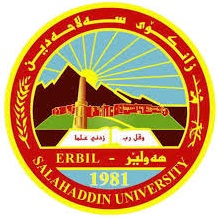                                   جامعة صلاح الدين - أربيلالدلالات الزمنية للجملة المنسوخة بـ(كان) في سورة (آل عمران)مشروع بحثمقدم إلى قسم (اللغة العربية) وهو جزء من متطلبات نيل درجة البكالوريوس في (اللغة العربية وآدابها)           إعداد:                                                                   بإشرافرحيمة عبدالستار عبدالرحمن                                                    م. ئاكار نورينيسان2022 – 2023